HOW TO SET UP FACETIME TO PROTECT YOUR PRIVATE IDENTITYBLOCK YOUR IDENTITY SET UPGo to iPhone SettingsFaceTime Settings within SettingsClick on Apple ID and Sign Out from your IDClick Sign in with New Apple IDEnter doxy2@cvmedpc.com  then return/enterPassword Heart13.    Enter.Make sure there is no check mark by your phone numberWait for a bit…your screen will change and you’ll be ready to close Settings and start the FaceTime call.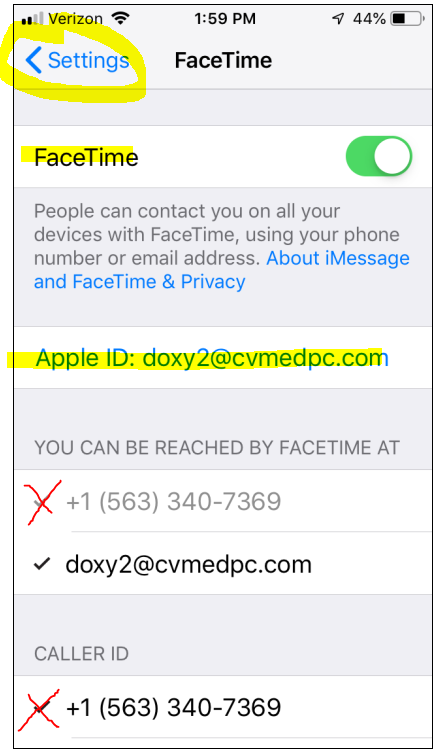 To watch a youtube video of Kevin Stutting showing the process go to this link:https://www.youtube.com/watch?v=6UCQv2AyMvIUSING FACETIME WITH IPHONES—On your iPad tablet or iPhone, Add pt. cell phone number to ContactsOpen FaceTime with the video camera icon and click + to do a New FaceTimeSearch for the contact and select them from your contact listClick green video camera button